                                                                                                                               проект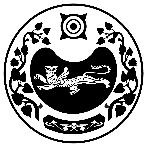     РОССИЯ ФЕДЕРАЦИЯЗЫ		                       РОССИЙСКАЯ ФЕДЕРАЦИЯ   ХАКАС РЕСПУБЛИКАНЫН		                       РЕСПУБЛИКА ХАКАСИЯ   АUБАН ПИЛТIРI АЙМААНЫY		           УСТЬ-АБАКАНСКОГО РАЙОНА   ОПЫТНЕНСКАЙ ААЛ ЧJБI                                         АДМИНИСТРАЦИЯ                                                                                              ОПЫТНЕНСКОГО   СЕЛЬСОВЕТАП О С Т А Н О В Л Е Н И Еот                                                                                                                            №  - пс. Зелёное        В соответствии со статьей 39 Градостроительного кодекса Российской Федерации, Федеральным законом от 06.10.2003 № 131-ФЗ «Об общих принципах организации местного самоуправления в Российской Федерации», администрация Опытненского сельсовета. ПОСТАНОВЛЯЕТ: - Российская Федерация, Республика Хакасия, Усть-Абаканский муниципальный район, Сельское поселение Опытненский сельсовет, Зеленое село, Персиковая улица, участок 4,  площадью 1162 кв.м, кадастровый номер 19:10:040133:546, вид разрешенного использования – для индивидуального жилищного строительства,  минимальное расстояние от основного строения до красной линии 0 м.- Российская Федерация, Республика Хакасия, Усть-Абаканский муниципальный район, Сельское поселение Опытненский сельсовет, Зеленое село, Персиковая улица, участок 4А,  площадью 1162 кв.м, кадастровый номер 19:10:040133:547, вид разрешенного использования – для индивидуального жилищного строительства,  минимальное расстояние от основного строения до красной линии 0 м.- Российская Федерация, Республика Хакасия, Усть-Абаканский муниципальный район, Сельское поселение Опытненский сельсовет, Зеленое село, Смородиновая улица, участок 1А,  площадью 1500 кв.м, кадастровый номер 19:10:000000:1725, вид разрешенного использования – одноквартирные жилые дома не выше двух этажей с приквартирными участками,  минимальное расстояние от основного строения до красной линии 0 м.	- Российская Федерация, Республика Хакасия, Усть-Абаканский муниципальный район, Сельское поселение Опытненский сельсовет, Зеленое село, Виноградная улица, участок 2В,  площадью 1500 кв.м, кадастровый номер 19:10:040101:670, вид разрешенного использования – для индивидуального жилищного строительства,  минимальное расстояние от основного строения до красной линии 0 м.- Российская Федерация, Республика Хакасия, Усть-Абаканский муниципальный район, Сельское поселение Опытненский сельсовет, Зеленое село, Грушевая улица, участок 25А,  площадью 1000 кв.м, кадастровый номер 19:10:040133:565, вид разрешенного использования – для индивидуального жилищного строительства,  минимальное расстояние от основного строения до красной линии 0 м.- Российская Федерация, Республика Хакасия, Усть-Абаканский муниципальный район, Сельское поселение Опытненский сельсовет, Зеленое село, Верхняя Мичурина улица, участок 17А,  площадью 994 кв.м, кадастровый номер 19:10:040101:913, вид разрешенного использования – одноквартирные жилые дома не выше двух этажей с приквартирными участками,  минимальное расстояние от основного строения до красной линии 0 м.- Российская Федерация, Республика Хакасия, Усть-Абаканский муниципальный район, Сельское поселение Опытненский сельсовет, Зеленое село, Верхняя Мичурина улица, участок 19,  площадью 994 кв.м, кадастровый номер 19:10:040101:914, вид разрешенного использования – одноквартирные жилые дома не выше двух этажей с приквартирными участками,  минимальное расстояние от основного строения до красной линии 0 м.- Российская Федерация, Республика Хакасия, Усть-Абаканский муниципальный район, Сельское поселение Опытненский сельсовет, Зеленое село, Верхняя Мичурина улица, участок 25,  площадью 1493 кв.м, кадастровый номер 19:10:040101:706, вид разрешенного использования – одноквартирные жилые дома не выше двух этажей с приквартирными участками,  минимальное расстояние от основного строения до красной линии 0 м.- Российская Федерация, Республика Хакасия, Усть-Абаканский муниципальный район, Сельское поселение Опытненский сельсовет, Зеленое село, Тополиная улица, участок 9А,  площадью 750 кв.м, кадастровый номер 19:10:040101:907, вид разрешенного использования – одноквартирные жилые дома не выше двух этажей с приквартирными участками,  минимальное расстояние от основного строения до красной линии 0 м.2.   Постановление вступает в силу со дня его подписания. Глава  Опытненского сельсовета                                                                                        В.А. Левенок          О предоставлении разрешения на отклонение от предельных параметров разрешенного строительства, реконструкции  объектов капитального строительства 